Languages Spoken in Oregon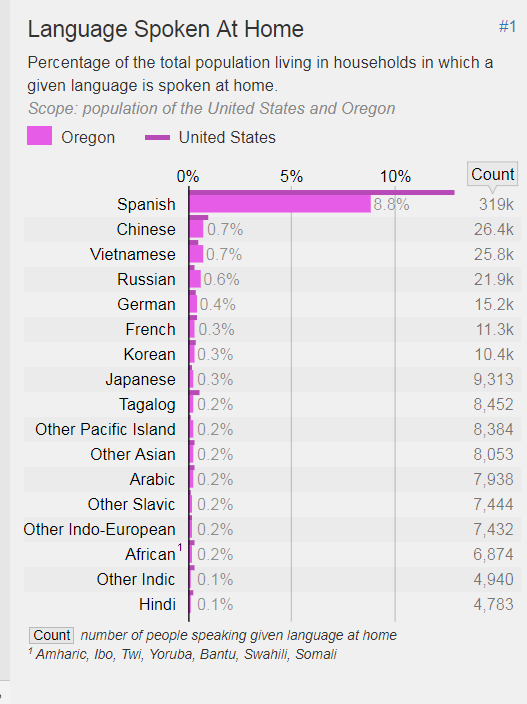 